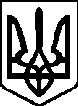 ЧЕРГОВІ МІСЦЕВІ ВИБОРИ25 жовтня 2020 рокуЦЕНТРАЛЬНО-МІСЬКА РАЙОННА У МІСТІ КРИВОМУ РОЗІТЕРИТОРІАЛЬНА ВИБОРЧА КОМІСІЯ   ДНІПРОПЕТРОВСЬКОЇ ОБЛАСТІвул. Свято-Миколаївська, . Кривий Ріг, Криворізький район, Дніпропетровська область, 50000ПОСТАНОВА № 5318 год.50 хв.«27» жовтня  2020року                                                                    м. Кривий РігПро прийняття рішення про проведення повторного підрахунку голосів виборців на виборчій дільниці №121776До Центрально-Міської районна у місті Кривому Розі територіальної виборчої комісії Дніпропетровської області 27.10.2020 року надійшли протокол підрахунку виборців у сейф пакеті та запаковані виборчі документи. Пакування виборчої документації здійснено не належним чином, вміст боксів не відповідає складеному на них опису. На пакунках відсутня печатка дільничної виборчої комісії.Відповідно до частини 10 статті 254 Виборчого кодексу України, у разі наявності акта або письмової заяви осіб, зазначених у частині першій статті 253 цього Кодексу, про порушення вимог цього Кодексу під час транспортування протоколів про підрахунок голосів виборців на виборчій дільниці та інших документів до територіальної виборчої комісії територіальна виборча комісія може, а в разі наявних ознак розпечатування пакетів із запакованими документами, а також у разі неможливості усунення без перерахунку бюлетенів неточностей у протоколі дільничної виборчої комісії-зобов’язана прийняти рішення про повторний підрахунок голосів виборців на цій дільниці.Відповідно до п.п.п6.5 та 6.6 розділу 6 Постанови Центральної виборчої комісії від 15 жовтня 2020 року №386 «Про порядок підрахунку голосів виборців на виборчій дільниці та складання протоколу дільничної виборчої комісії про підрахунок голосів виборців на виборчій дільниці», повторний підрахунок голосів виборців на виборчій дільниці здійснюється  територіальною виборчою комісією після розгляду і прийняття протоколів та інших документів від усіх дільничних виборчих комісій.        Враховуючи вищевикладене, керуючись статтями 253 та 254 Виборчого кодексу України, Постанови Центральної виборчої комісії від 15 жовтня №386, Центрально-Міська районна у місті Кривому Розі територіальна виборча комісія постановляє:Здійснити повторний підрахунок голосів виборців на дільничній виборчій комісії №121776 після розгляду і прийняття протоколів та інших документів від усіх дільничних виборчих комісій.Повідомити дільничну виборчу комісію №121776 про порядок підрахунку голосів територіальною виборчою комісією та право брати участь у повторному підрахунку голосів виборців на виборчій дільниці усіма членами ДВК №121776.Цю постанову також оприлюднити шляхом її розміщення на стенді в приміщенні Центрально-Міської районної у місті Кривому Розі територіальної виборчої комісії Дніпропетровської областіГолова Центрально-Міської районної  у місті Кривому Розі територіальної виборчої комісії                                                         Н. Медведюк
           					
Секретар Центрально-Міськоїрайонної  у місті Кривому Розі територіальної виборчої комісії                                                                           І. Гальченко 